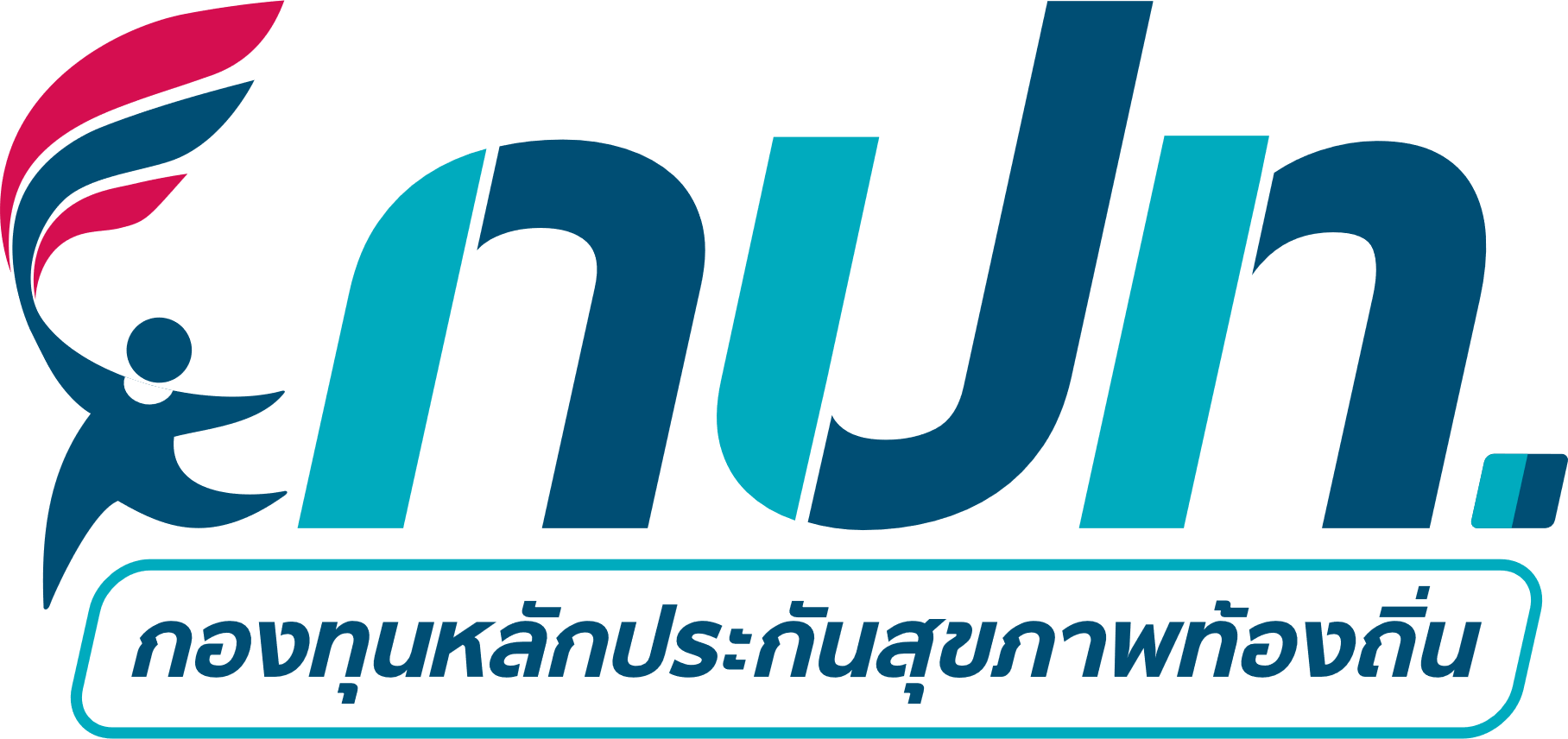 แบบจัดทำแผนงาน/โครงการ/กิจกรรมกองทุนหลักประกันสุขภาพ อบต.แม่ใส รหัส กปท. L3255อำเภอ เมืองพะเยา จังหวัด พะเยาตามประกาศคณะกรรมการหลักประกันสุขภาพแห่งชาติ เรื่อง หลักเกณฑ์เพื่อสนับสนุนให้องค์กรปกครองส่วนท้องถิ่นดำเนินงานและบริหารจัดการกองทุนหลักประกันสุขภาพในระดับท้องถิ่นหรือพื้นที่ พ.ศ.2561 และที่แก้ไขเพิ่มเติม ข้อ 16 (2) “ให้พิจารณาอนุมัติโครงการ หรือกิจกรรม ให้เป็นไปตามวัตถุประสงค์ของกองทุนตามข้อ 10”อาศัยอำนาจของประกาศ ฯ ข้อ 10 “เงินกองทุนหลักประกันสุขภาพตามข้อ 7 วรรคหนึ่ง ให้ใช้จ่ายเพื่อสนับสนุนและส่งเสริมเป็นค่าใช้จ่ายตามแผนงาน โครงการ หรือกิจกรรม ที่คณะกรรมการกองทุนอนุมัติ” จึงได้จัดทำแผนงาน โครงการ หรือกิจกรรม ประจำปีงบประมาณ 2566 โดยมีรายละเอียด ดังนี้✓ สอดคล้องกับแผนสุขภาพชุมชน ของ กปท. ผลกระทบจากการจัดการสิ่งแวดล้อมไม่ถูกต้อง ขยะ+โรคไข้เลือดออก+มะเร็ง+หมอกควัน PM2.5 1.ชื่อโครงการโครงการลดขยะลดโรคติดต่อในชุมชนบ้านทุ่งวัวแดง2.ชื่อ องค์กรหรือกลุ่มประชาชนคณะกรรมการหมู่บ้านทุ่งวัวแดงหมู่ที่ 33.หลักการเหตุผล จากสภาพปัจจุบันชุมชนบ้านเรือนที่อยู่อาศัยเรื่องมีปัญหาในเรื่องของการกำจัดขยะที่นับวันคนจะมากขึ้น พร้อมๆกับปริมาณขยะที่เพิ่มมากขึ้นเป็นเงาตามตัวโดยมีการกำจัดขยะแบบรวมศูนย์คือมีการจัดเก็บรวบรวมจากหลายพื้นที่แล้วนำไปทิ้งณจุดเดียวกันทำให้เกิดการกำจัดไม่ทันขยะล้นที่จัดเก็บซึ่งพบได้ตามชุมชนและเมืองใหญ่ๆ ซึ่งนับวันจะก่อปัญหาต่อสิ่งแวดล้อมในชุมชนทำให้ดูแล้วชุมชนบ้านเรือนไม่น่าอยู่อาศัยโดยถ้าไม่มีการจัดการเรื่องสุขาภิบาลในครัวเรือนควบคู่กับการจัดสภาพแวดล้อมให้ถูกสุขลักษณะจะส่งผลกระทบต่อสมาชิกในครัวเรือนทั้งด้านสุขภาพกายและใจได้อีกทั้งทำให้ชุมชนไม่มีความเป็นระเบียบเรียบร้อยดูไม่เป็นระเบียบไม่สะอาดและเป็นปัจจัยเสี่ยงต่อการเกิดโรคภัยไข้เจ็บต่างๆเช่นโรคระบบทางเดินอาหารที่มีน้ำและอาหารเป็นสื่อหรือสารพิษจากขยะที่เป็นสารเคมีการเพิ่มมากขึ้นของขยะและการไม่การแยกขยะมาทำลายอย่างถูกวิธีจึงเป็นปัญหาสำคัญต่อระบบสาธารณสุขของชุมชนบ้านทุ่งวัวแดงหมู่ที่3ตำบลแม่ใสตระหนักถึงความสำคัญของปัญหาดังกล่าวว่าหากไม่ดำเนินการแก้ไขจะเกิดผลกระทบต่อสุขภาพของประชาชนและชุมชนต่อไปจึงได้จัดทำโครงการลดขยะลดโรคติดต่อในชุมชนบ้านทุ่งวัวแดงขึ้น4.วัตถุประสงค์ (เพื่อการจัดบริการสร้างเสริมสุขภาพ ป้องกันโรค ฟื้นฟูสมรรถภาพ และรักษาพยาบาลระดับปฐมภูมิเชิงรุก รวมถึงการจัดกระบวนการหรือกิจกรรมเพื่อการสร้างเสริมสุขภาพ และการป้องกันโรค)1. เพื่อส่งเสริมให้ประชาชนมีการจัดบ้านเรือนให้สะอาดและมีความเป็นระเบียบเรียบร้อย
2. เพื่อส่งเสริมให้เด็กรู้จักการแยกขยะเพื่อกลับมาใช้ประโยน์5.วิธีดำเนินการ (ให้สอดคล้องกับวัตถุประสงค์ที่ตั้งไว้ตามข้อ 4)1. ประชุมชี้แจงคณะกรรมการหมู่บ้านสมาชิกอบตและอสมเพื่อจัดทำโครงการขอรับการสนับสนุนงบประมาณจากกองทุนสุขภาพตำบลแม่ใส
2. จัดทำกิจกรรมพัฒนาศักยภาพแกนนำครัวเรือนจำนวน90หลังดังนี้
3. อบรมให้ความรู้และสร้างความตระหนักเป็นระยะเวลา1วันเนื้อหาเกี่ยวกับการวิเคราะห์สาเหตุของปัญหาผลกระทบที่เกิดจากการจัดการขยะไม่ถูกต้องมุ่งเน้นให้มีการปรับเปลี่ยนพฤติกรรมในการลดคัดแยกขยะที่ต้นทางตามหลักการ3RSคือใช้น้อยใช้ซ้ำนำไปรีไซเคิลและการมีส่วนร่วมในการสร้างมาตรการชุมชนด้านการเฝ้าระวังการลักลอบนำขยะทิ้งในที่สาธารณะ 
4. ผู้นำชุมชนและอสมร่วมกันจัดกิจกรรมรณรงค์ประชาสัมพันธ์ประเภทของขยะและประโยชน์ของการจัดการขยะที่ต้นทางตามประเภทของขยะได้แก่ขยะอินทรีย์ขยะรีไซเคิลขยะทั่วไปขยะอันตราย 
5. เยี่ยมติดตามผลการดำเนินงานการจัดการขยะเป็นรายครัวเรือนโดยคณะกรรมการหมู่บ้านและอสมเพื่อกระตุ้นให้เกิดความต่อเนื่อง
6. คณะกรรมการประชุมติดตามผลความก้าวหน้าระหว่างการดำเนินโครงการจำนวน1ครั้ง
7. สรุปผลโครงการและรายงานผลการดำเนินงานต่อหน่วยงานและผู้เกี่ยวข้องทราบ6.กลุ่มเป้าหมาย และกิจกรรม(เลือกได้มากกว่า 1 ข้อ)✓ 6.4.กลุ่มวัยทำงาน จำนวน 60 คน
	✓ 6.4.4.การรณรงค์/ประชาสัมพันธ์/ฝึกอบรม/ให้ความรู้
✓ 6.5.กลุ่มผู้สูงอายุ จำนวน 30 คน
	✓ 6.5.4.การรณรงค์/ประชาสัมพันธ์/ฝึกอบรม/ให้ความรู้7.ระยะเวลาดำเนินการ (ควรระบุตามการดำเนินงานจริง)วันที่ 17 มีนาคม พ.ศ. 2566 ถึงวันที่ 30 มิถุนายน พ.ศ. 25668.สถานที่ดำเนินการศูนย์การเรียนรู้บ้านทุ่งวัวแดง9.งบประมาณ (ให้สอดคล้องกับวิธีดำเนินการ ที่ตั้งไว้ตามข้อ 5)จำนวน 14,000.00 บาท รายละเอียด ดังนี้- ค่าอาหารและเครื่องดื่ม	เป็นเงิน 4,500.00 บาท
- ค่าอาหารว่างและเครื่องดื่ม	เป็นเงิน 1,800.00 บาท
- ค่าอาหารว่างและเครื่องดื่ม	เป็นเงิน 1,800.00 บาท
- ค่าสัมนาคุณวิทยากร	เป็นเงิน 1,800.00 บาท
- ค่าป้ายไวนิล	เป็นเงิน 200.00 บาท
- ค่ารูปเล่มรายงานผลการดำเนินงาน	เป็นเงิน 300.00 บาท
- ค่าอาหารว่างและเครื่องดื่มกิจกรรมรณรงค์ประชาสัมพันธ์	เป็นเงิน 1,800.00 บาท
- ค่าอาหารและเครื่องดื่มประชุมติดตามผลความก้าวหน้า	เป็นเงิน 1,000.00 บาท
- ค่าอาหารว่างและเครื่องดื่มประชุมติดตามผลความก้าวหน้า	เป็นเงิน 400.00 บาท
- ค่าอาหารว่างและเครื่องดื่มประชุมติดตามผลความก้าวหน้า	เป็นเงิน 400.00 บาท10.ผลที่คาดว่าจะได้รับ (ให้สอดคล้องกับวัตถุประสงค์ที่ตั้งไว้ตามข้อ 4)1. ประชาชนรับทราบสาเหตุของปัญหาผลกระทบที่เกิดจากการจัดการขยะไม่ถูกต้อง
2. ประชาชนสามารถจัดการขยะตั้งแต่ต้นทางได้อย่างถูกวิธี11.คำรับรองความซ้ำซ้อนของงบประมาณข้าพเจ้า นางนงคราญ นักหล่อ ตำแหน่ง ผู้ใหญ่บ้านหมู่ที่3 หน่วยงาน คณะกรรมการหมู่บ้านทุ่งวัวแดงหมู่ที่3 หมายเลขโทรศัพท์ 0871779196 ในฐานะของผู้เสนอแผนงาน/โครงการ/กิจกรรมขอรับรองว่า แผนงาน/โครงการ/กิจกรรม ที่เสนอขอรับการสนับสนุนงบประมาณจากกองทุนหลักประกันสุขภาพ ในครั้งนี้ ✓  ไม่ได้ซ้ำซ้อนกับงบประมาณที่ได้รับจากแหล่งอื่น ✓ รับทราบถึงกฎ ระเบียบ ข้อบังคับ และวิธีการดำเนินงานตามประกาศคณะกรรมการหลักประกันสุขภาพแห่งชาติ เรื่อง หลักเกณฑ์เพื่อสนับสนุนให้องค์กรปกครองส่วนท้องถิ่นดำเนินงานและบริหารจัดการกองทุนหลักประกันสุขภาพในระดับท้องถิ่นหรือพื้นที่ พ.ศ.2561 และที่แก้ไขเพิ่มเติม แล้วลงชื่อ                                              ผู้เสนอแผนงาน/โครงการ/กิจกรรม(                                             )           	ตำแหน่ง ............................................................          	วันที่-เดือน-พ.ศ. ..................................................เห็นชอบ ให้เสนอขอรับการสนับสนุนงบประมาณจากกองทุนหลักประกันสุขภาพ ลงชื่อ                                              หัวหน้าหน่วยงาน/องค์กร/กลุ่มประชาชน(                                             )ตำแหน่ง ............................................................วันที่-เดือน-พ.ศ. ..................................................